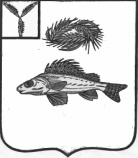 АДМИНИСТРАЦИЯАНТОНОВСКОГО МУНИЦИПАЛЬНОГО ОБРАЗОВАНИЯЕРШОВСКОГО РАЙОНА   САРАТОВСКОЙ ОБЛАСТИПОСТАНОВЛЕНИЕот  04.05.2023 г.                                                                    № 14О внесении изменений в постановление №  63 от 21.1.2022 г.                                                        «Об утверждении Порядка предоставления субсидий юридическим лицам, индивидуальным предпринимателям, а также физическим лицам – производителям товаров, работ, услуг из бюджетаАнтоновского муниципального образования»
          В соответствии с Постановлением Правительства РФ от 2212.2022 г. № 2385, руководствуясь Уставом  Антоновского  муниципального образования Ершовского района, администрация Антоновского  муниципального образования Ершовского района  ПОСТАНОВЛЯЕТ:        1.   Внести в постановления от  21.11.2022 г. № 63  «Об утверждении Порядка предоставления субсидий юридическим лицам, индивидуальным предпринимателям, а также физическим лицам – производителям товаров, работ, услуг из бюджета  Антоновского  муниципального образования» следующие изменения:1.1.  В пункте 2.2. абзац 5) изложить в новой редакции:«5) Участники отбора не должны являться иностранными юридическими лицами, в том числе местом регистрации которых является государство или территория, включенные в утверждаемый Министерством финансов Российской Федерации перечень государств и территорий, используемых для промежуточного (офшорного) владения активами в Российской Федерации (далее - офшорные компании) , а также российскими юридическими лицами, в уставном (складочном) капитале которых доля прямого или косвенного (через третьих лиц) участия офшорных компаний в совокупности превышает 25 процентов (если иное не предусмотрено законодательством Российской Федерации) . При расчете доли участия офшорных компаний в капитале российских юридических лиц не учитывается прямое и (или) косвенное участие офшорных компаний в капитале публичных акционерных обществ (в том числе со статусом международной компании) , акции которых обращаются на организованных торгах в Российской Федерации, а также косвенное участие таких офшорных компаний в капитале других российских юридических лиц, реализованное через участие в капитале указанных публичных акционерных обществ»         2. Настоящее постановление вступает в силу с момента его опубликования.         3. Разместить настоящее постановление на официальном сайте администрации  Антоновского муниципального образования  в сети «Интернет».        4. Контроль за исполнением настоящего постановления оставляю за собой.Глава  Антоновскогомуниципального образования       :                                 В.В.Прохоренко